I	Of	NominateOf 	LibraryFor the position of (select one)	Committee member (5 positions, each 2 year term)Signature of Nominator	(Individual representing a Public Library Service member of Public Libraries SA)I accept the above nominationSignature of Nominee	Please include with your nomination an electronic photo and a brief paragraph about yourself. This will be included with the voting information provided to the network.How to submit your nomination form:Contact an individual whom you know and who represents their Library Service, and ask them to support your nomination.  Email the form to them, ask them to sign, scan and email the form back to you. You then complete the form, scan it and submit the signed form along with your photo and brief biographical outline via email to the returning officer, Julie Kerr, on Julie@jckerr.net by close of business at 5.00pm on Friday October 21, 2016.You will receive an email confirmation that the document has been received.  If you have any questions about the Public Libraries SA elections, or being on the Executive Committee, please contact any member of the Executive (see http://www.plsa.org.au/plsa-executive-committee/)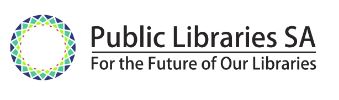 Public Libraries SAExecutive MembershipNomination form2016 Annual General Meeting